Lectura y aprobación del orden del día SENTIDO DE LA VOTACIÓNComisión Edilicia de Desarrollo Agropecuario e IndustrialComisión Edilicia De Derechos Humanos, Equidad De Género Y Asuntos Indígenas Comisión Edilicia De Hacienda Publica Y Patrimonio Municipal Análisis, discusión y en su caso aprobación del espacio público para la colocación del monumento en conmemoración al 08 de Marzo, Dia Internacional de la Mujer, de entre las propuestas que realizó la Dirección General de Gestión de la CiudadSENTIDO DE LA VOTACIÓNComisión Edilicia de Desarrollo Agropecuario e IndustrialComisión Edilicia De Derechos Humanos, Equidad De Género Y Asuntos Indígenas Comisión Edilicia De Hacienda Publica Y Patrimonio Municipal Análisis, discusión y en su caso aprobación de la Convocatoria para la elaboración del monumentoSENTIDO DE LA VOTACIÓNComisión Edilicia de Desarrollo Agropecuario e IndustrialComisión Edilicia De Derechos Humanos, Equidad De Género Y Asuntos Indígenas Comisión Edilicia De Hacienda Publica Y Patrimonio Municipal SENTIDO DE LA VOTACIÓN DE LOS PUNTOS DE LA SESIÓN ORDINARIA NÚMERO 10 DE LA COMISIÓN EDILICIA PERMANENTE DE DESARROLLO AGROPECUARIO E INDUSTRIALRegidorAprobadoAbstenciónEn ContraL.A.E EDGAR JOEL SALVADOR BAUTISTA 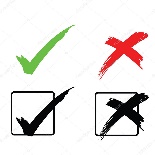 MTRA. MARISOL MENDOZA PINTOLIC. ERNESTO SÁNCHEZ SÁNCHEZ  C. RAÚL CHÁVEZ GARCÍA RegidorAprobadoAbstenciónEn ContraLIC. EVA MARÍA DE JESÚS BARRETOLIC. YURITZI ALEJANDRA HERMOSILLO TEJEDAINASISTENCIAC. RAÚL CHÁVEZ GARCÍA RegidorAprobadoAbstenciónEn ContraLIC. JORGE DE JESÚS JÚAREZ PARRALIC. MAGALI CASILLAS CONTRERASLIC. LAURA ELENA MARTÍNEZ RUVALCABA INASISTENCIALIC. DIANA LAURA ORTEGA PALAFOXINASISTENCIAMTRA. TANIA MAGDALENA BERNARDINO JUÁREZRegidorAprobadoAbstenciónEn ContraL.A.E EDGAR JOEL SALVADOR BAUTISTA MTRA. MARISOL MENDOZA PINTOLIC. ERNESTO SÁNCHEZ SÁNCHEZ  C. RAÚL CHÁVEZ GARCÍA RegidorAprobadoAbstenciónEn ContraLIC. EVA MARÍA DE JESÚS BARRETOLIC. YURITZI ALEJANDRA HERMOSILLO TEJEDAINASISTENCIAC. RAÚL CHÁVEZ GARCÍA RegidorAprobadoAbstenciónEn ContraLIC. JORGE DE JESÚS JÚAREZ PARRALIC. MAGALI CASILLAS CONTRERASLIC. LAURA ELENA MARTÍNEZ RUVALCABA INASISTENCIALIC. DIANA LAURA ORTEGA PALAFOXINASISTENCIAMTRA. TANIA MAGDALENA BERNARDINO JUÁREZRegidorAprobadoAbstenciónEn ContraL.A.E EDGAR JOEL SALVADOR BAUTISTA MTRA. MARISOL MENDOZA PINTOLIC. ERNESTO SÁNCHEZ SÁNCHEZ  C. RAÚL CHÁVEZ GARCÍA RegidorAprobadoAbstenciónEn ContraLIC. EVA MARÍA DE JESÚS BARRETOLIC. YURITZI ALEJANDRA HERMOSILLO TEJEDAINASISTENCIAC. RAÚL CHÁVEZ GARCÍA RegidorAprobadoAbstenciónEn ContraLIC. JORGE DE JESÚS JÚAREZ PARRALIC. MAGALI CASILLAS CONTRERASLIC. LAURA ELENA MARTÍNEZ RUVALCABA INASISTENCIALIC. DIANA LAURA ORTEGA PALAFOXINASISTENCIAMTRA. TANIA MAGDALENA BERNARDINO JUÁREZ